一期一会　９月２８日・２９日に、２年生の代になって初めての公式戦である新人兼県民総合スポーツ大会の深谷大里予選が行われました。どの部もこの大会を目標に、夏の猛暑の中、練習に励んできました。当日は晴天に恵まれ、どの部も練習の成果を十分に発揮し頑張りました。その中で、ソフトボール部が優勝し、また個人では剣道部が１名、陸上チームが３名、県大会出場を果たしました。ソフトボール部と個人の４選手は、県大会での活躍を期待します。また、残念ながら予選で敗れてしまった部は、これから迎える冬の練習をどう過ごすか計画を立て、３年生になって迎える学総体で成長した姿が見せられるよう、頑張っていきましょう。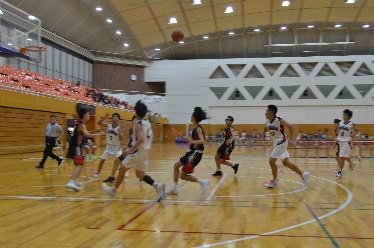 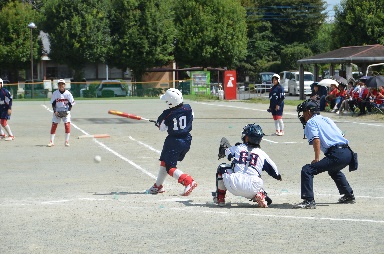 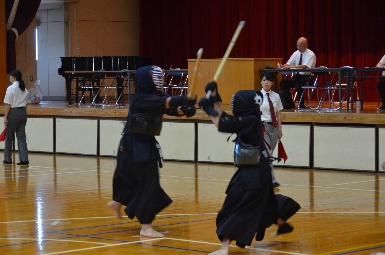 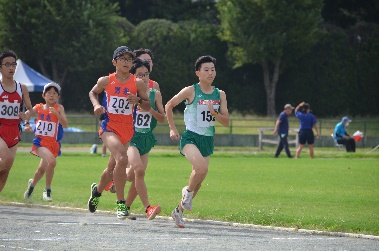 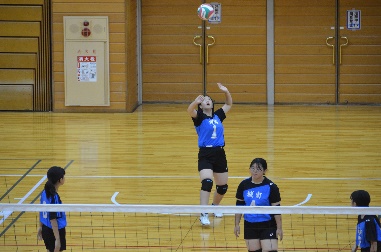 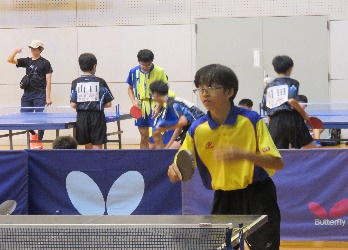 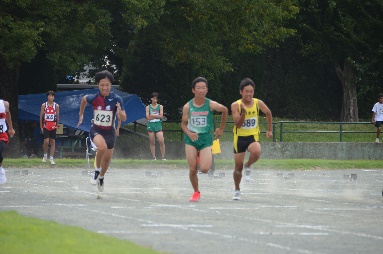 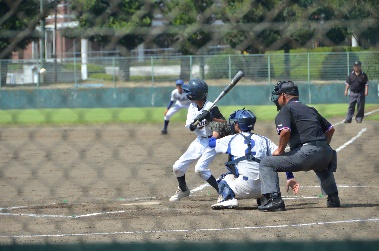 ―合唱コンクールに向けてー　新人戦も終わり、合唱コンクールに向けてのクラス練習にも、日一日と熱がはいってきています。音楽室や体育館のステージが使える日は、指揮や伴奏をつけて全体を合わせられるところまできました。本番まであと１週間、どこまで本気になれるかです。１回１回の練習を大切にし、本気で歌い込んだクラスが最優秀賞に近づくと思います。心を一つにし、素晴らしいハーモニーを作り上げていきましょう。＜お知らせ＞大滝自然体験宿泊学習説明会１０月１３日（金）１４：４０～　体育館ソフトボール部優勝　：　荒井　優来　・　大澤　そら　・　山田　里奈剣道部個人第５位　：　木島　悠貴陸上チーム２年１００m第２位　：　山口　春哉　　　２００ｍ第１位　：　江原　輝３０００ｍ第２位　：　森田　惺也